2Týdenní plán  16.1.- 20.1.         2023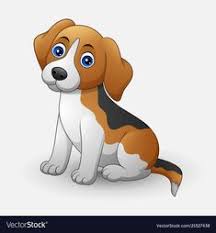  předmět      učivopracovní sešit         úkolybudou zeleně zakroužkovány   ČJHláska a písmeno d, DPráce se skládací ABCNácvik dvouslabičných slov /motýl, penál,…/Čtení s porozuměnímOrientace v textu, větyRozvoj sluchové analýzy a syntézyČtení předložekSlovní kopanáSLABIKÁŘdo str. 28 - 33PS do str. 12 - 14Trénujeme čtení slov a celých větOrientujeme se v textuHlasité čtení s porozuměním   PSPíšeme slabiky a slova se známými písmenyPísmeno n, N, vPísanka č. 2 str. 18 – 23Psaní slabik slov, větProcvičujeme uvolnění ruky psaním – lehká ruka  MAOpakujeme - slovní úlohy, stavby, sčítací trojúhelníky, didaktické hry, zápis počtu číslemRozklad číselZápis do tabulkyPRACOVNÍ SEŠIT – PSstr. 61 - 64  PRVObchod – nákup, práce s penězi, finanční gramotnost – „Hra na obchod“Vynálezy mění lidem život – technický pokrokPRACOVNÍ SEŠIT – PSstr. 36Video – seriál –„Byl jednou jeden vynálezce“   AJNová slovní zásoba – tractor, duck, rabbit, farm, milk, ice cream, cheese, butter, grassProcvičování fráze: I can see..Poslechová cvičeníČtení obrázkůUčebnice 26 - 27PS 23 - 24